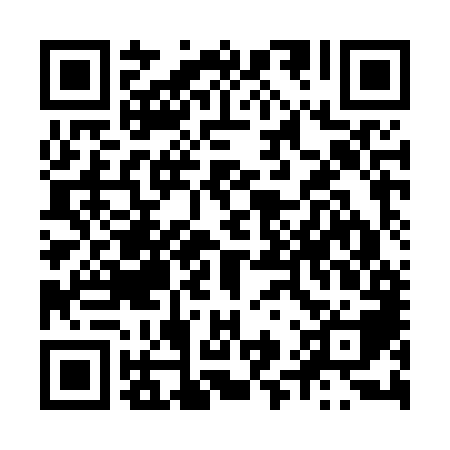 Ramadan times for Tabivere, EstoniaMon 11 Mar 2024 - Wed 10 Apr 2024High Latitude Method: Angle Based RulePrayer Calculation Method: Muslim World LeagueAsar Calculation Method: HanafiPrayer times provided by https://www.salahtimes.comDateDayFajrSuhurSunriseDhuhrAsrIftarMaghribIsha11Mon4:264:266:4012:244:036:086:088:1512Tue4:234:236:3812:234:056:106:108:1713Wed4:194:196:3512:234:066:136:138:2014Thu4:164:166:3212:234:086:156:158:2315Fri4:134:136:2912:234:106:176:178:2516Sat4:104:106:2612:224:126:206:208:2817Sun4:064:066:2312:224:146:226:228:3118Mon4:034:036:2012:224:166:246:248:3319Tue3:593:596:1812:214:186:276:278:3620Wed3:563:566:1512:214:206:296:298:3921Thu3:523:526:1212:214:216:316:318:4222Fri3:493:496:0912:204:236:336:338:4523Sat3:453:456:0612:204:256:366:368:4824Sun3:413:416:0312:204:276:386:388:5125Mon3:383:386:0012:204:296:406:408:5426Tue3:343:345:5712:194:306:436:438:5727Wed3:303:305:5412:194:326:456:459:0028Thu3:263:265:5212:194:346:476:479:0329Fri3:223:225:4912:184:356:496:499:0630Sat3:183:185:4612:184:376:526:529:0931Sun4:144:146:431:185:397:547:5410:131Mon4:104:106:401:175:417:567:5610:162Tue4:064:066:371:175:427:587:5810:193Wed4:024:026:341:175:448:018:0110:234Thu3:583:586:311:175:468:038:0310:265Fri3:533:536:291:165:478:058:0510:306Sat3:493:496:261:165:498:088:0810:347Sun3:443:446:231:165:518:108:1010:378Mon3:403:406:201:155:528:128:1210:419Tue3:353:356:171:155:548:148:1410:4510Wed3:303:306:141:155:558:178:1710:49